Številka: 032-03/2018-44Datum:   23. 1. 2019OBČINSKI SVETOBČINE CERKLJE NA GORENJSKEMOBRAZLOŽITEV Občina Cerklje na Gorenjskem na podlagi načrta ravnanja z nepremičnim premoženjem Občine Cerklje na Gorenjskem od posameznih lastnikov zemljišč odkupuje zemljišča, ki jih potrebuje za izgradnjo komunalne infrastrukture. Občina Cerklje na Gorenjskem je v preteklih letih rekonstruirala in geodetsko odmerila več lokalnih cest in javnih poti. Prav tako mora Občina za realizacijo nekaterih projektov izgradnje in obnove komunalne infrastrukture, opredeljenih v občinskem proračunu, pridobiti posamezna zemljišča v svojo last. Na podlagi geodetskih odmer Geodetska uprava Republike Slovenije (v nadaljevanju tudi kot: GURS) lastnikom zemljišč izda odločbe o odmeri zemljišč. Občina na podlagi veljavnih podatkov GURS in zemljiške knjige z zemljiškoknjižnim lastnikom zemljišča sklene pogodbo o odkupu zemljišča. Občina Cerklje na Gorenjskem se s pogodbo zaveže, da v primeru odkupa zemljišč za potrebe izgradnje komunalne infrastrukture nosi vse stroške, ki nastanejo pri prepisu zemljišča (stroški cenitve zemljišč, stroški sestave pogodbe, davek na promet nepremičnin, stroški overitve podpisa, stroški vknjižbe v zemljiško knjigo, in drugo).Predloženi sklep o cenah odkupa zemljišč je podlaga za določitev cene zemljišč pri sklepanju prodajnih pogodb, na podlagi katerih Občina Cerklje na Gorenjskem pridobiva zemljišča za potrebe izgradnje komunalne infrastrukture v svojo last.Občinskemu svetu Občine Cerklje na Gorenjskem predlagamo, da sprejme naslednji SKLEP:Občinski svet Občine Cerklje na Gorenjskem sprejme predlog Sklepa o cenah odkupa zemljišč na območju občine Cerklje na Gorenjskem, v predloženem besedilu.  		Občina Cerklje na Gorenjskem								  	     ŽUPAN							 	        FRANC ČEBULJPriloga: Sklep o cenah odkupa zemljišč – predlog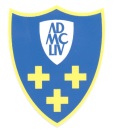   OBČINA CERKLJE  NA GORENJSKEMTrg Davorina Jenka 13, 4207 CerkljeTrg Davorina Jenka 13, 4207 Cerkljee-mail:obcinacerklje@siol.nete-mail:obcinacerklje@siol.net 04/28 15 820   04/ 28 15 800 04/28 15 820   04/ 28 15 800ZADEVA:SKLEP O CENAH ODKUPA ZEMLJIŠČ - predlogPRAVNA PODLAGA:29. člen Zakona o lokalni samoupravi (Uradni list RS, št. 94/07 – uradno prečiščeno besedilo, 76/08, 79/09, 51/10, 40/12 – ZUJF, 14/15 – ZUUJFO, 11/18 – ZSPDSLS-1 in 30/18), 35. člen Zakona o  stvarnem premoženju države in samoupravnih lokalnih skupnosti (Uradni list RS, št. 11/18 in 79/18) ter 7. in 88. člena Statuta Občine Cerklje na Gorenjskem (Uradni vestnik Občine Cerklje na Gorenjskem, št. 7/2016)PREDLAGATELJ:Župan, g. Franc ČebuljPRIPRAVILA:Špela Petrič, mag. prav., Svetovalka – za pravne zadeveNAMEN:Predloženi sklep o cenah odkupa zemljišč je podlaga za določitev cene zemljišč pri sklepanju prodajnih pogodb, na podlagi katerih Občina Cerklje na Gorenjskem pridobiva zemljišča za potrebe izgradnje komunalne infrastrukture